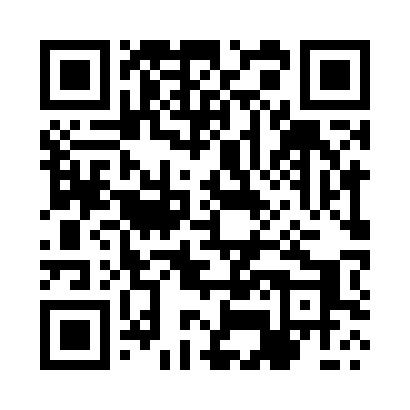 Prayer times for Stara Slupia, PolandWed 1 May 2024 - Fri 31 May 2024High Latitude Method: Angle Based RulePrayer Calculation Method: Muslim World LeagueAsar Calculation Method: HanafiPrayer times provided by https://www.salahtimes.comDateDayFajrSunriseDhuhrAsrMaghribIsha1Wed2:435:0912:335:397:5710:122Thu2:405:0712:325:407:5910:153Fri2:375:0512:325:418:0110:184Sat2:335:0312:325:428:0210:215Sun2:305:0112:325:438:0410:246Mon2:265:0012:325:448:0510:277Tue2:224:5812:325:458:0710:308Wed2:194:5612:325:468:0810:349Thu2:174:5512:325:478:1010:3710Fri2:174:5312:325:488:1110:3911Sat2:164:5212:325:488:1310:4012Sun2:154:5012:325:498:1410:4113Mon2:154:4912:325:508:1610:4114Tue2:144:4712:325:518:1710:4215Wed2:144:4612:325:528:1910:4216Thu2:134:4412:325:538:2010:4317Fri2:134:4312:325:548:2210:4418Sat2:124:4212:325:558:2310:4419Sun2:124:4012:325:558:2510:4520Mon2:114:3912:325:568:2610:4621Tue2:114:3812:325:578:2710:4622Wed2:104:3712:325:588:2910:4723Thu2:104:3512:325:598:3010:4724Fri2:094:3412:325:598:3110:4825Sat2:094:3312:336:008:3210:4926Sun2:094:3212:336:018:3410:4927Mon2:084:3112:336:018:3510:5028Tue2:084:3012:336:028:3610:5029Wed2:084:2912:336:038:3710:5130Thu2:074:2812:336:048:3810:5231Fri2:074:2812:336:048:3910:52